Publicado en Madrid el 23/09/2021 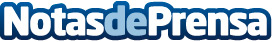 El 78% de las pequeñas empresas españolas creen que los negocios más digitalizados podrán recuperarse mejorEspaña alcanza el mayor nivel de digitalización en sus pequeñas empresas superando a las de Italia, Alemania y Francia que fueron encuestadas, según el informe de GoDaddyDatos de contacto:EverythinkPr915519891Nota de prensa publicada en: https://www.notasdeprensa.es/el-78-de-las-pequenas-empresas-espanolas-creen Categorias: Nacional Telecomunicaciones Marketing Sociedad Emprendedores E-Commerce Recursos humanos Digital http://www.notasdeprensa.es